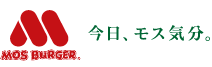 Go to YAHOO JAPAN and type in MOS BURGER Go to MOS BURGER MENU Answer the following questions in your note books.HAMBURGERS What’s on offer in the second line of burgers (write 4) Which burger is 300 Yen? How much is the double spicy MOS cheese burger in yen then use an online currency convertor to find out how much this is in Australian dollars.Read the menu set offers. Which one would you order? SIDE ORDERS What kind of sauce can you get as a side order? Name four other side orders that you would consider getting?SOUPName the three soups on offer.DRINKSWhat are the similarities and differences in the drinks offered in a Japanese fast food store and an Australian one?WAIWAI SETWho do you think the WAIWAI set is tailored to? What does the word mean? LIMITED MENU (there are three of these)What kind of foods are on offer for a limited time only? Name 8DESSERTS What three flavours are offered in their ice cream bar desserts? What are the other two desserts on offer? ALL MENU Write down your order of you were hungry and went to eat at MOS BURGER in Japan. Add the price and write it in figures and HIRAGANA. Use an online currency convertor to find out how much you would have to pay in Australian dollars. MOS BURGER SITEName three things that you have found interesting about this website? Have a good look around, try to read the Katakana words on the tabs etc and hover over things with the mouse. 